Správao výchovno-vzdelávacej činnosti, jej výsledkoch a podmienkach za školský rok 2017/2018Podľa vyhlášky Ministerstva Školstva SR 9/2006 Z. z.§ 2. ods. 1 a Základné identifikačné údaje o škole: názov, adresa, telefónne a faxové čísla, internetová a elektronická adresa, údaje o zriaďovateľoviZákladné identifikačné údajeVedúci zamestnanci školyRada školyPoradné orgány školy§ 2. ods. 1 b Údaje o počte žiakov školy vrátane žiakov so špeciálnymi výchovno-vzdelávacími potrebami alebo údaje o počte detí v školskom zariadeníÚdaje o počte žiakovPočet žiakov školy: 193Počet tried: 10Podrobnejšie informácie:§ 2. ods. 1 c Údaje o počte zapísaných žiakov do prvého ročníka základnej školy; údaje o počtoch a úspešnosti žiakov na prijímacích skúškach a ich následnom prijatí na štúdium na stredné školyZapísaní žiaci ZŠPočet zapísaných prvákov k 30.6.2017: 26/ počet dievčat - 8Skutočný počet žiakov 1.ročníka k 15.9.2017: 24/ počet dievčat - 7Počet detí s odloženou školskou dochádzkou: 4/ počet dievčat - 1Ukončenie školskej dochádzky na ZŠ k 30.6.2018 - 18 žiakov. § 2. ods. 1 d Údaje o počte prijatých žiakov do prvého ročníka strednej školy; údaje o počtoch a úspešnosti uchádzačov na prijatieÚspešnosť žiakov na prijímacích skúškach na SŠ§ 2. ods. 1 e Údaje o výsledkoch hodnotenia a klasifikácie žiakov podľa poskytovaného stupňa vzdelaniaKlasifikácia triedProspech žiakovDochádzka žiakovVýsledky externých meraní§ 2. ods. 1 f Zoznam študijných odborov a učebných odborov a ich zameraní, v ktorých škola zabezpečuje výchovu a vzdelávanie, zoznam uplatňovaných učebných plánovRámcové učebné plányiŠkVP pre primárny stupeň - 1.,2., a 3. ročník - UP vychádza z rámcového učebného plánu s platnosťou od 1.9.2015ŠkVP pre primárny stupeň - 4. ročník - UP vychádza z rámcového učebného plánu z roku 2008Časová dotácia hodín pre primárne vzdelávanie - Príloha č. 1------------------------------------------------------------------------------------------------------------------------iŠkVP pre nižší stredný stupeň - 5.,6., a 7. ročník - UP vychádza z rámcového učebného plánu s platnosťou od 1.9.2015ŠkVP pre nižší stredný stupeň - 8. a 9. ročník - UP vychádza z rámcového učebného plánu s platnosťou od 1.9.2015Časová dotácia pre nižšie stredné vzdelávanie - Príloha č. 2 Disponibilné  hodinyDisponibilné hodiny v školských vzdelávacích programoch pričlenené k profilovaným predmetom ako SJL, MAT, ANJ.Príloha č. 1 a č. 2.Štruktúra tried§ 2. ods. 1 g Údaje o počte zamestnancov a plnení kvalifikačného predpokladu pedagogických zamestnancov školyZamestnanciPracovný pomerKvalifikovanosť pedagogických pracovníkovPredmety vyučované nekvalifikovaneNa nižšom strednom stupni predmet FYZ, GEO, OBN vo všetkých ročníkoch stredného stupňa.§ 2. ods. 1 h Údaje o ďalšom vzdelávaní pedagogických zamestnancov školyVzdelávanie zamestnancov§ 2. ods. 1 i Údaje o aktivitách a prezentácii školy na verejnostiPrehľad výsledkov súťaží a olympiádDejepisná olympiáda - úspešný riešiteľ - S. Grznár - 7.A.Biblická olympiáda - 8.A žiačky Vrabcová, Fúsková, Balážiová, Višňovská - 2. miesto v okresnom kole. Mladý záhradkár - E. Ondrejičková - 6.A - 3.miesto - okresné kolo, celoslovenské kolo E. Ondrejičková 6.A - 15 miesto.Mladý zdravotník - S. Juran, J. Szabó, M. Záhončík, S. Prokopová, A. Hozáková - všetci 6.A - okresné kolo 11. miesto.Mladý záchranár - A. Korec, A. Sloboda, A. Benďáková, M. Zemanová - všetci z 8.A - okresné kolo 4. miesto.Matematická olympiáda - účasť na okresnom kole S. Varga - 5.A, J. Carletz - 6.A účasť v okresnom kole.Pytagoriáda - učasť v okrenom kole - K. Tlacháč-5.A, M. Burian - 4.A, A. Krajinčák - 4.A.Biblická olympiáda - účasť v okresnom kole S. Rapantová, A. Hudáková, T. Ružička, T. Blahová, V. Podušelová - všetci z 5.A.T9 - Matematika - D. Vajzer - 95% úspešnosť - 9. roč., P. Infner 90% - 9. roč.Súťaž Kľúče od pokladu - 1. miesto.Vybíjaná - dievčatá - 6. roč. - reprezentácia.Futbalový turnaj - chlapci - 9.A - 2. miesto.Turnaj vo vybíjanej - 9. A dievčatá - 3. miesto.Šaliansky Maťko - L. Krajčovičová 4. roč. - okresné kolo účasť.Hviezdoslavovo Kubín - obvodné kolo A. Rihová - 3.A - 1. miesto, čestné uznanie v regionálnom kolo.Pytagoriáda 3. a 4. ročník - úspešní riešitelia - M. Burian, E. Rapantová, A. Krajinčák - 4.A.Slávik Slovenska - účasť v okresnom kolo O. Blaha - 3. roč., K. Lovičová - 5. roč., S. Chalányová - 9. roč.Matematický Klokan - šampión školy S. Pavlík - 2.A roč.Všetkovedko - Všetkovedko školy - K. Ilenčík - 2.B.Výtvarná súťaž - Zimná olympiáda - vecná odmeny N. Voznická - 2.A. Aktivity a prezentácia na verejnostiVýtvarné aktivity žiaci primárneho stupňa sa zapojili do týchto súťaží: Vesmír očami detí, Lesy SR, Môj olympijský sen, Zimné športy, Kľúče od zlatého mesta, zasielanie prác z krúžku Tvorivé dielne do relácie Zázračný ateliér - práce boli uverejnené.Aktivity primárneho stupňa - výstava jesenných plodov, svetový deň jazykov, deň zdravej výživy, aktivity k čitateľskej gramotnosti, karneval, prednáška Pradejiny života, výchovný koncert zameraný na finančnú gramotnosť, zdobenie medovníkov, Mikuláš, vianočná akadémia, vianočné trhy, svetový deň zeme - tvorba plagátov, vystúpenie ku Dňu matiek, návšteva knižnice v Rišňovciach, - Medzinárodný deň školských knižníc, prednáška OR PZ v Nitre - na tému šikana, správanie, Týždeň modrého gombíka, čitateľská gramotnosť - reťazové čítanie, dotváranie rozprávky, jesenná výstavka Veselé tekvičky, svetový deň zdravia - športové aktivity, Valentín, Svetový deň vody, Deň narcisov, Svetový deň - pohybom ku zdraviu, mliečny program, deň narcisov, Svetový deň duševného zdravia, Biela pastelka, sférické kino.Aktivity nižšieho stredného stupňa:Mladý tvorca - výstava NR - prezentácia povolaní. Literárna súťaž Za poznaním minulosti, týždeň hlasného čítania, návšteva múzea M. I. Kutuzova v Rišňovciach, návšteva knižnice v Rišňovciach - Medzinárodný deň školských knižníc, Svetový deň vody - tvorba nástenky. Svetový deň zeme - výroba plagátov, vychádzky na spoznávanie liečivých rastlín, úprava areálu školy.Výchovný koncert k FG s názvom Svet peňazí, zrealizované prednášky k FG na tému Bezpečný internet, Práva spotrebiteľov, Eurá, centy, Mince a ich historický vývoj, Šetrenie.Návšteva stážistov z rôznych krajín - k výučbe ANJ. Týždeň modrého gombíka. detský čin roka - hlasovanie, projekt Červené stužky AIDS, Biela pastelka, sférické kino, prednáška o separovaní odpadu ENVI-GEOS.§ 2. ods. 1 j Údaje o projektoch, do ktorých je škola zapojenáProjektyProjekty, do ktorých je škola zapojená, ich zameranie, stručná charakteristikaV školskom roku 2017/2018 boli školou vypracované projekty:Jolly Phonics - efektivita vyučujúcej metódy v primárnom vzdelávaní - experimentálne overovanie.Grantový projekt - experimentovanie po nemecky s Nadáciou Volkswagen - nižší stredný stupeň.Recyklohry.Školské ovocie.Školský mliečny program.§ 2. ods. 1 k Údaje o výsledkoch inšpekčnej činnosti vykonanej Štátnou školskou inšpekciou v školeVýsledky inšpekčnej činnostiV školskom roku bola Inšpekcia zameraná na kontrolu riešenia sťažností riaditeľkou školy a na kontrolu výučby SJL v prvom ročníku a MAT v 6. ročníku. Riaditeľka školy riešila sťažnosti nad rámec § 19 ods. 1 zákona č. 9/2010 Z. z. o sťažnostiach v znení neskorších predpisov a preto prijala opatrenie dodržať § 5 ods. 1 zákona č. 9/2010 Z. z. o sťažnostiach v znení neskorších predpisov. Výučbu SJL v prvom ročníku a MAT v 6. ročníku § 2. ods. 1 l Údaje o priestorových a materiálno-technických podmienkach školyMateriálno-technické podmienkyV súvislosti so zabezpečením výchovnovzdelávacieho procesu sme zabezpečili:zakúpili sme 2 interaktívne tabule s dataprojektormi,vybavili sme jednu triedu funkčným novým nábytkom,zrekonštruovali sme IKT učebňu na primárnom stupni,zakúpili sme didaktické pomôcky na BIO, PRI,nainštalovali sme 3 kamery v exponovaných priestoroch,zrealizovali sme opravu podlahy v telocvični,opravili sme žalúzie v budovách školy,zakúpili sme funkčný nábytok na chodbu v pavilóne B,zrealizovali sme bežné rutinné opravy vo všetkých budovách.§ 2. ods. 1 m Údaje o finančnom a hmotnom zabezpečení výchovno-vzdelávacej činnosti školyFinančné a hmotné zabezpečenieNormatívne prostriedky:mzdy a poistné - 289 067,00odmeny - 0,00náklady na prevádzku - 71 904,00 kredity - 0,00-----------------------------------------------------Nenormatívne prostriedky:dopravné - 3188,00vzdelávacie poukazy - 2598,00učebnice - 93,00odchodné - 941,00lyžiarsky výcvik - 3000,00škola v prírode - 1700,00Rada rodičov:V šk. roku 2017/18 platili nasledovné:- autobusy na výlety, exkurzie, pobyty v celkovej sume 3 850,-eur (16 výjazdov)- Klauniáda MŠ 100,- eur- kroje ( ZŠ folklórny krúžok) 391,-eur- celoročné ovocie Plantex 339,-eur- čokolády, torty, darčekový kôš ( koniec šk.roku) 177,-eur- rozlúčka deviatakov 100,-eur- vianočné trhy ( výzdoba+punč) 56,-eurOstatné výdavky ( Mikuláš, karneval, MDD, zápis do 1.roč.), odmena za zber 101,46 eur a knižné poukážky 20 ks cca 400,-eur.Cestovné deti – 217,43Sladkosti – 485,68,-eur, kino – 100,50.- eur, výtvar. mat. – 255,50eur, ostatné 144,64 eur§ 2. ods. 1 n Cieľ, ktorý si škola určila v koncepčnom zámere rozvoja školy na príslušný školský rok, a vyhodnotenie jeho plneniaPlnenie stanoveného cieľaTento školský rok sme nadviazali na predchádzajúci školský rok v zmysle názvu iŠkVP - Myslím, teda som a v profilácii školy - rozvoj tvorivosti, zážitkové učenie, integrácia poznatkov a pozitívna klíma. Rozvoj jazykových a prírodovedných zručností, regionálna výchova, pohyb a zdravie = úspešné začlenenie do praktického života a na trh práce. Tento cieľ neustále prehlbujeme vo všetkých určených oblastiach.§ 2. ods. 1 o Oblasti, v ktorých škola dosahuje dobré výsledky, a oblasti, v ktorých sú nedostatky a treba úroveň výchovy a vzdelávania zlepšiť vrátane návrhov opatreníÚspechy a nedostatkyŽiaci školy sa zapájali sa do predmetových súťaží a olympiád. Prehľad umiestnení je v bode 1i tejto správy. V externom meraní Monitor 5 sme dosiahli výsledky nad celoslovenský priemer, v externom testovaní Monitor 9 sme nedosiahli výsledky nad celoslovenský priemer. Škola v budúcom školskom roku bude dôsledne dbať, aby výsledky v ostatných vyučovacích predmetoch boli viac ako priemerné. Návrh opatrení: vedúci PK a MZ budú dôsledne dbať na precvičovanie učiva, vedenie komisií sa zameria na dôkladnejšiu spoluprácu medzi vyučujúcimi a častejšie riešenie metodických problémov. Zvýšenie jazykových kompetencií sme riešili navýšeným počtu hodín v oblasti jazykov a tiež zapojením sa do projektov Experimentovanie po nemecky a experimentálne overovanie vyučovacej metódy Jolly Phonics. § 2. ods. 1 p Výsledky úspešnosti školy pri príprave na výkon povolania a uplatnenie žiakov na pracovnom trhu alebo ich úspešnosť prijímania na ďalšie štúdiumUplatnenie žiakovVšetci absolventi našej školy sa úspešne umiestnili na stredných školách, ktoré si vybrali. § 2. ods. 2 a Psychohygienické podmienky výchovy a vzdelávania v školePsychohygienické podmienkyRozvrh hodín je zostavený v zmysle psychohygieny, striedanie spoločensko-vedných predmetov s prírodovednými. Profilované predmety sú zaraďované na začiatok vyučovania. Výchovné predmety sú zväčša zaraďované v druhej polovici vyučovania. Veľká prestávka tzv. desiatová je 20 min. po tretej vyučovacej hodine. Žiaci sa pri priaznivom počasí pohybujú na terasách pri obidvoch pavilónoch. Obedová prestávka je v čase od 13.00 hod. do 13.30 hod. § 2. ods. 2 b Voľnočasové aktivity školyVoľnočasové aktivity§ 2. ods. 2 c Spolupráca školy s rodičmi, o poskytovaní služieb deťom, žiakom a rodičomSpolupráca školy s rodičmiSpolupráca s Radou rodičov je veľmi dobrá na kultivovanej komunikačnej úrovni s cieľom zabezpečiť pre deti čo najlepšie podmienky alebo pomôcky. Rada rodičov prepláca a objednáva dopravu na výlety a exkurzie, zabezpečuje ceny a darčeky pre deti, pomáha pri organizovaní rôznych aktivít školy. Rada rodičov tiež organizuje zber papiera. Spolupráca s Radou školy je tiež veľmi dobrá. Prevláda pozitívna komunikácia na strane predsedníčky a členov Rady školy a riaditeľky školy, tiež s cieľom vytvoriť pre deti čo najlepší výchovno-vzdelávací proces. § 2. ods. 2 d Vzájomné vzťahy medzi školou a deťmi alebo žiakmi, rodičmi a ďalšími fyzickými osobami a právnickými osobami, ktoré sa na výchove a vzdelávaní v školách podieľajúSpolupráca školy a verejnostiŠkola úzko spolupracuje so svojim zriaďovateľom - OÚ Rišňovce, Radou školy a Radou rodičov. Ďalej spolupracovala s miestnymi organizáciami - Dobrovoľný hasičský zbor, Červený kríž, Jednotou dôchodcov, Telovýchovnou jednotou a miestnymi remeselníkmi a drobnochovateľmi. Úzka spolupráca sa realizovala s PZ Veľké Zálužie - ukážky zásahov, prednášky, intervencia. Neoceniteľná spolupráca bola s Obecnou knižnicou a pani knihovníčkou pani Ziburovou. ZáverVypracoval: PaedDr. Lenka ProksováV Rišňovciach, 27. augusta 2018Správa prerokovaná v pedagogickej rade dňa: 30.8.2018Vyjadrenie rady školyVyjadrenie rady školy: 3.9.2018Schválenie zriaďovateľom školyDňa: 3.9.2018 Názov školyZákladná škola s materskou školou, Rišňovce 427Adresa školyRišňovce 427Telefón+421 37 7828721E-mailzs.ms.risnovce@gmail.comWWW stránkazsrisnovce.edupage.orgZriaďovateľObec RišňovcePriezvisko, menoTelefóne-mailmobilRiaditeľPaedDr. Lenka Proksová+421 37 7828721zs.ms.risnovce@gmail.com0918484944ZRŠ pre ZŠMgr. Marta Novosadová+421 37 7828721zastupca.zs@gmail.com --------------ZRŚ pre MŠMgr. Marta Ingerová+421 37 7828722ms.risnovce@gmail.com037/7828722Vedúca ŠJp. Janka Kemlagová+421 37 7828343kemlagova@cemtrum.sk037/7828343Titl., priezvisko, menopredsedaIng. Janka Bielikovápedagogickí zamestnanciMgr. Gabriela Lovičová - ZŠp. Edita Kuráňová - MŠostatní zamestnancip. Darina Sabovázástupcovia rodičovp. Lucia Strapková Mgr. Ján OndrejičkaIng. Vladislav HajdákIng. Róbert Grznárzástupca zriaďovateľaIng. Jana Žitňákováp. Miroslav Jurandoc. Ing. Štefan Sklenár CSc.Názov MZ a PKVedúciZastúpenie predmetovMZ pre primárne vzdelávanieMgr. Gabriela Lovičovávšetky predmety na primárnom vzdelávaníPK - spoločensko-vednáMgr. Andrea Sečkárová ŠvecováSJL, OBN, DEJ, GEO, ANJ, NEJPK - prírodovednáIng. Slávka FerencováMAT, FYZ, CHEM, BIO, INF, PK - výchovných predmetovMgr. Andrej Gubáňvšetky výchovné predmety nižšieho stredného stupňaRočník:1.2.3.4.5.6.7.8.9.Spolupočet tried12111111110počet žiakov222720202323182218193z toho ŠVVP 11Konzervatórium BratislavaSPŠ Trnava - elektrotechnikaSZŠ - zdravotnícky asistentSOŠ Animus-škola podnikaniaSOŠ Cintorínska 4 NitraSOŠ stavebná Nábrežie mládeže 1SOŠ potravinárska NitraSPŠ stavebná Cabajská Nitra Obchodná akadémia NitraSPŠ NitraGYM NR Párovská - osemročnéGYM HC - osemročnéKatol.spoj.škola - gym. osem.prijatí - 9. roč.1121212233111TriedaANJBIODEJETVEVBFYZGEOHUVCHEMINVINFMATI.A11,09II.A1,291,21II.B1,571,57III.A1,81,75IV.A1,741,5V.A1,741,31,351,3911,091,87VI.A1,671,751,582,131,631,081,082,42VII.A1,891,721,781,941,8911,671,062,61VIII.A1,711,521,6811,811,431,91,572,33IX.A2,612,331,612,391,062,061,442,67TriedaNAVNEJOBNPVYPRIPRVRUJSJLSPRSVPI.A11,141II.A11,711II.B11,641III.A1,71,951IV.A11,681,651V.A1,11,961VI.A11,52,291VII.A12,221,892,221VIII.A11,71,381,911,1IX.A12,5322,331TriedaTECHTŠVVLAVYUVYVI.AII.AII.BIII.A1,7IV.A1,4V.A111VI.A111VII.A111VIII.A11,051,05IX.A1TriedaPočetProspeliNeprospeliNeklasifikovaníI.A222200II.A141400II.B141400III.A202000IV.A202000V.A232302VI.A242400VII.A181800VIII.A222011IX.A181800TriedaPočetZamešk. hod.Zam. na žiakaOspravedlnenéOspr. na žiakaNeospravedlnenéNeosp. na žiakaI.A22175979,95175979,9500,00II.A14104774,79104774,7900,00II.B14129292,29129292,2900,00III.A20198499,20198499,2000,00IV.A20196698,30196698,3000,00V.A232520109,572520109,5700,00VI.A243043126,793043126,7900,00VII.A182209122,722209122,7200,00VIII.A223110148,102776132,1933415,90IX.A183157175,393157175,3900,00NázovPočet žiakovÚspešnosť v %Národný priemerMonitor 5 SJL 2367,8%62,8%Monitor 5 MAT2364,7%64,7%Monitor 9 SJL1857,3%63%Monitor 9 MAT1845,6%55,9%Počet triedPočet žiakovPočet integrovanýchNultého ročníka00 0Prvého ročníka122 0Bežných tried9171 11Špeciálnych tried00 0Pre nadaných00 0Spolu10193 11Pracovný pomerPočet pedag. prac.Počet nepedag. prac.TPP167UPP51Znížený úväzok10ZPS00Na dohodu30početnekvalifikovanýchkvalifikovanýchspoluučiteľov21719 ZŠ + MŠvychovávateľov022asistentov učiteľa000spolu21921Ďalšie vzdelávaniePočet absolventov1.kvalifikačná skúška22.kvalifikačná skúška1štúdium školského manažmentu2Názov záujmového krúžkuPočet detíPočet skupínVedúciFlorbalový9Mgr. Andrej GubáňFolklórny 9Mgr. Gabriela LovičováFutbalový17p. BaumanMAT + SJL - Testovanie 910Ing. Slávka Ferencová, Mgr. SečkárováTvorivé dielne13Mgr. Nataša PinkaZ každého rožku trošku10Mgr. Miroslava Jasanová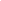 